Publicado en Baja California Sur el 28/05/2024 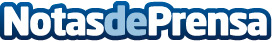 La primera Guía MICHELIN de México reconoce a Los Cabos como destino culinario sostenibleEn la primera edición mexicana de la prestigiosa Guía culinaria, Los Cabos ha sido galardonado con un restaurante Estrella MICHELIN, dos establecimientos con Estrellas Verdes y 14 restaurantes recomendados. Los Cabos brinda experiencias culinarias únicas que combinan los sabores tradicionales de la gastronomía regional con recetas vanguardistas, alineadas con su firme compromiso con la sostenibilidad y el cuidado del medioambiente y arraigadas en el concepto "farm to table"Datos de contacto:Almudena GuerraRoman+34 630 276 705Nota de prensa publicada en: https://www.notasdeprensa.es/la-primera-guia-michelin-de-mexico-reconoce-a Categorias: Gastronomía Viaje Sociedad Turismo Restauración Sostenibilidad Bienestar http://www.notasdeprensa.es